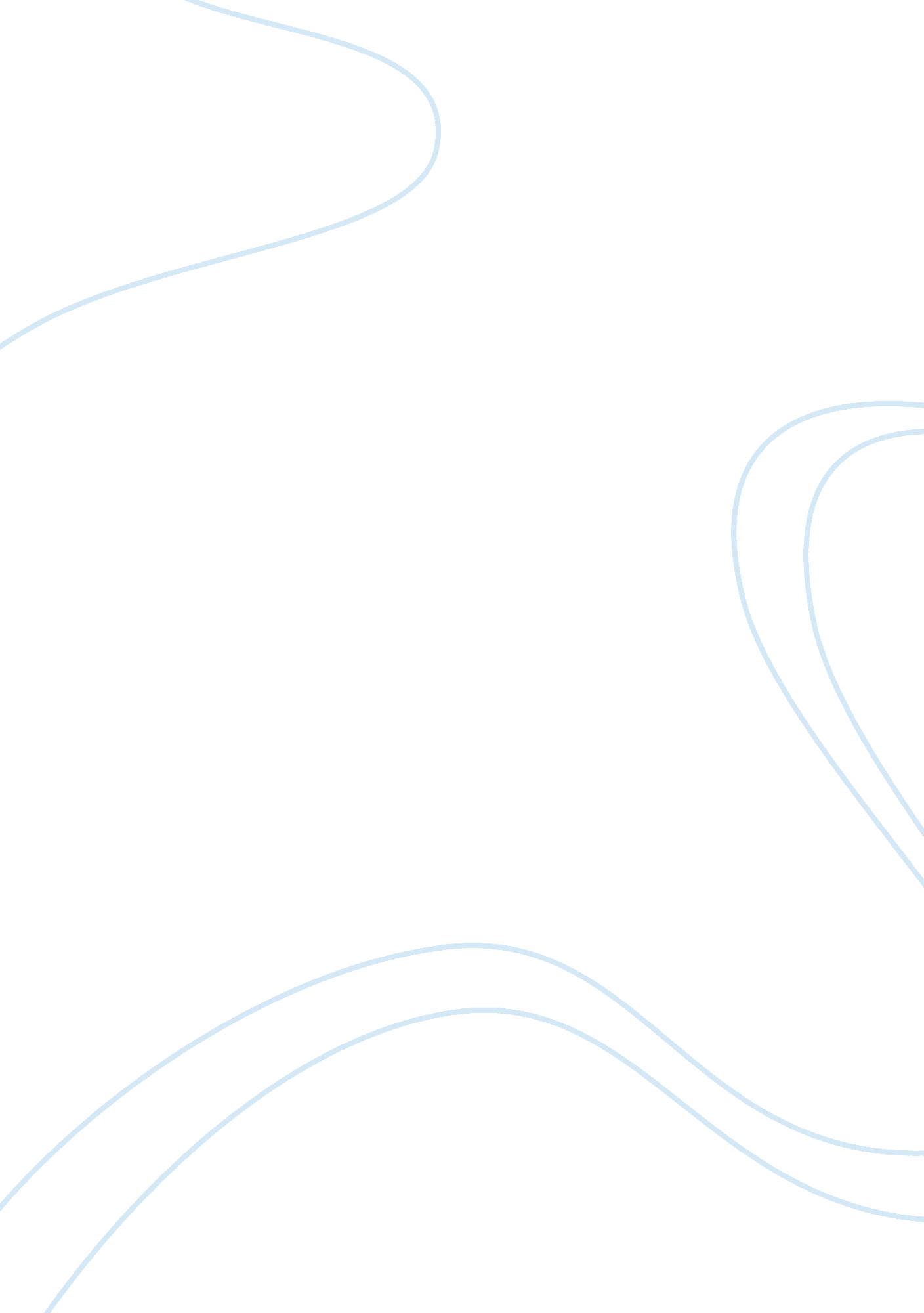 Critique of a reportLinguistics, English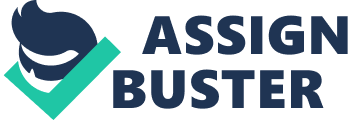 A Critique of a Health Care Report of Affiliation The British journal of healthcare assistants has for a long time dealtwith issues related to children health. Articles presented here, carry messages that cut across the many conditions that are unique to children and other young people; the message presented by the author in this particular one is plain; the enormous role undertaken by support workers at individual level as they work to meet the children health needs. The author has singled out support workers role in fighting obesity that has over time overtaken the malnutrition problem experienced in the past to become a serious health concern. 
The author makes a good use of past health records collected from a vast resource base to help paint the picture of the present health problem. He even speculates future unfolding giving an impression of the gruesome implications if proper measures are not taken to support the growth of support workers. Analysis of the present political climate, gives the author a strong ground to rules out the possibility of having a good financial investment to fight the obesity problem. The report makes use of information from a wide range of sources, both electronic and peer reviews, a factor that makes the message carried readily available for all persons wishing to find out more. 
Following the seriousness of the diabetes issue, this report suggests the need to not only support workers but also all other concerned professionals so as to embrace knowledge relating to the public health. This is to help combat existing health problems, starting with diabetes and other related and prevalent health concerns. 
References 
Greinger, A., & Jonnes, M. L. (2011). Childhood obesity. British journal of Heath assistants, 5(7), 317. 
Underwood, J. E. (1946). School Health Service in England and Wales *. American Journal of Public Health and the Nations Health, 36(7), 703-710. 